ΑΝΑΡΤΗΤΕΑ ΣΤΟ ΜΗΤΡΩΟ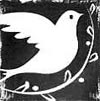 ΕΛΛΗΝΙΚΗ ΔΗΜΟΚΡΑΤΙΑ	                        		   ΝΟΜΟΣ ΑΤΤΙΚΗΣ 				                           Ν.Π.Δ.Δ. ΟΡΓΑΝΙΣΜΟΣ ΠΡΟΣΧΟΛΙΚΗΣ ΑΓΩΓΗΣΑΘΛΗΤΙΣΜΟΥ & ΠΡΟΝΟΙΑΣ «Ο.Π.Α.Α.Π.»ΔΗΜΟΥ ΠΕΡΙΣΤΕΡΙΟΥΤαχ. Δ/ση:         Πλατεία Δημοκρατίας                                        Ταχ. Κώδικας:   121 34                                                                             210. 5701084/085ΥΠΗΡΕΣΙΑ: «Λειτουργία και συντήρηση δεξαμενών κολυμβητηρίων κατά τα έτη 2018-19, με συνοπτικό μειοδοτικό διαγωνισμό».Π Ρ Ο Σ Φ Ο Ρ ΑΤης επιχείρησης ……………...……………………………………….…………………….…………, Α.Φ.Μ./Δ.Ο.Υ. …………………………………….………………., έδρα ……………..……...., οδός ……………………………………….…., αριθμός ……., τηλέφωνο ……….……………., fax ……….…….., email: ……………………………………..…………………..      Περιστέρι, ….…/……../…….	         Ο ΠΡΟΣΦΕΡΩΝ                                                                                               (ΥΠΟΓΡΑΦΗ–ΣΦΡΑΓΙΔΑ)CPVΠΕΡΙΓΡΑΦΗΜΟΝΑΔΑ ΜΕΤΡΗΣΗΣΠΟΣΟΤΗΤΕΣΠΟΣΟΤΗΤΕΣΤΙΜΗ ΜΟΝΑΔΟΣ χωρίς ΦΠΑ σε €ΔΑΠΑΝΗ ΠΡΟ ΦΠΑχωρίς ΦΠΑ σε €50514200-3Μηνιαία συντήρηση ηλεκτρομηχανολογικών εγκαταστάσεων των δύο (2) κολυμβητηρίωνΜήνες 1212€€50514200-3Μηνιαία χλωρίωση & καθαρισμό δύο (2) κολυμβητηρίωνΜήνες 1212€€50514200-3Μηνιαία προμήθεια χημικών υλικών καθαρισμού των δύο (2) κολυμβητηρίωνΜήνες1212€€Λειτουργία και συντήρηση δεξαμενών κολυμβητηρίων                                                 Λειτουργία και συντήρηση δεξαμενών κολυμβητηρίων                                                 ΠΡΟΣΦΕΡΟΜΕΝΗ ΣΥΝΟΛΙΚΗ ΤΙΜΗ ΑΡΙΘΜΗΤΙΚΑ σε € (χωρίς ΦΠΑ)ΠΡΟΣΦΕΡΟΜΕΝΗ ΣΥΝΟΛΙΚΗ ΤΙΜΗ ΑΡΙΘΜΗΤΙΚΑ σε € (χωρίς ΦΠΑ)ΠΡΟΣΦΕΡΟΜΕΝΗ ΣΥΝΟΛΙΚΗ ΤΙΜΗ ΑΡΙΘΜΗΤΙΚΑ σε € (χωρίς ΦΠΑ)ΠΡΟΣΦΕΡΟΜΕΝΗ ΣΥΝΟΛΙΚΗ ΤΙΜΗ ΑΡΙΘΜΗΤΙΚΑ σε € (χωρίς ΦΠΑ)€Λειτουργία και συντήρηση δεξαμενών κολυμβητηρίων                                                 Λειτουργία και συντήρηση δεξαμενών κολυμβητηρίων                                                 ΠΡΟΣΦΕΡΟΜΕΝΗ ΣΥΝΟΛΙΚΗ ΤΙΜΗ ΟΛΟΓΡΑΦΩΣ σε € (χωρίς ΦΠΑ)ΠΡΟΣΦΕΡΟΜΕΝΗ ΣΥΝΟΛΙΚΗ ΤΙΜΗ ΟΛΟΓΡΑΦΩΣ σε € (χωρίς ΦΠΑ)